К публикации принимаются ранее не опубликованные материалы (оригинальность текста не менее 75%), отражающие результаты исследований авторов.Автор(ы):несут ответственность за достоверность изложенных в рукописи результатов исследования;ручаются за то, что ими не нарушены авторские права третьих лиц, а в тексте рукописи нет некорректных или незаконных заимствований.Отправляемые в редакцию статьи должны соответствовать следующим требованиям. В верхнем левом углу статьи требуется указать код УДК (классификация приведена на сайте http://teacode.com/online/udc). По центру страницы заглавными буквами с применением полужирного начертания указывается заголовок на русском языке: НАЗВАНИЕ СТАТЬИ. Далее указывается фамилия и инициалы автора статьи (с применением полужирного курсивного начертания и выравнивания по левому краю); на следующей строке (с применением курсивного начертания и выравнивания по левому краю) – ученая степень, ученое звание, должность, название вуза, страна, город. Если авторов статьи несколько, то информация повторяется для каждого автора рукописи.На следующей строке приводится аннотация рукописи. Рекомендуемый объем аннотации - 50-150 слов. Аннотация должна содержать сведения об основной идее и цели исследования, описывать полученные результаты, включать основные выводы.После аннотации приводятся ключевые слова, отражающие основное содержание статьи (не менее 5 слов или словосочетаний).Указанная выше информация (название статьи, данные об авторах, аннотация, ключевые слова) дублируется на английском языке.Оформление текста статьиОформление рисунковРисунки должны быть выполнены в черно-белом исполнении средствами компьютерной графики. Все рисунки должны быть пронумерованы (Рис. 1, Рис. 2 и т.д.) и иметь подрисуночные подписи, которые не выделяются жирным шрифтом. Номер рисунка и подрисуночная подпись располагаются под рисунком с выравниванием по центру страницы. На все рисунки должны быть даны ссылки в тексте статьи. Оформление таблиц     	Табличные рамки должны быть выполнены в черно-белом исполнении и не должны выделяться жирной чертой. Все таблицы должны быть пронумерованы (Таблица 1, Таблица 2 и т.д.). Каждая таблица должна иметь заголовок. Ссылки на таблицы в тексте обязательны. Оформление текста в таблице: Times New Roman, 12, межстрочный интервал – 1.Оформление списка литературы        В конце статьи помещается список литературы, который оформляется в соответствии с ГОСТ Р.7.0.5-2008. Источники приводятся в алфавитном порядке.  При ссылке на литературный источник в тексте приводится порядковый номер работы в квадратных скобках (например, [1], [2; 3]). Если указывается страница (страницы), это оформляется следующим образом: [2, 300]; [2, 200-201; 3, 11]. Примеры оформления библиографических ссылок приведены ниже.  Средняя длина списка литературы - 15 позиций. При этом доля самоцитирований, а также ссылок на работы одного автора не должна превышать 20% от общего количества ссылок. Пример оформления текста статьиУДК 338.24ИННОВАЦИОННОЕ РАЗВИТИЕ РЕГИОНАИванов А.А.к.э.н., доцент,Пермский национальный исследовательский политехнический университет,Пермь, РоссияИванова А.А.аспирант,Самарский государственный технический университет,Самара, РоссияАннотацияТекст. Текст. Текст. Текст. Текст. Текст. Текст. Текст. Текст. Текст. Текст. Текст. Текст. Текст. Текст. Текст. Текст. Текст. Текст. Текст. Текст. Текст. Текст. Текст. Текст. Текст. Текст. Текст. Текст. Текст. Текст. Текст. Текст. Текст. Текст. Текст.Ключевые слова: текст, текст, текст, текст, текст, текст, текст, текст, текст, текст.INNOVATIVE DEVELOPMENT OF THE REGIONIvanov A.A.PhD, Associate Professor,Perm National Research Polytechnic University, Perm, RussiaIvanova A.A.graduate student,Samara State Technical University,Samara, Russia AnnotationKeywordsТекст.Текст.Текст.Текст.Текст.Текст.Текст.Текст. Текст.Текст.Текст.Текст.Текст.Текст.Текст (рис.1).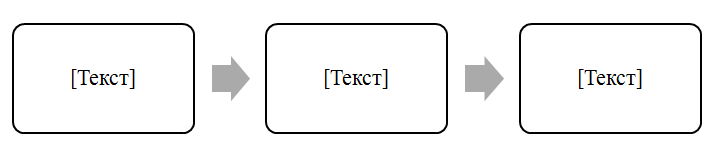 Рис.1 – Характеристика инноваций     	Текст.Текст.Текст.Текст.Текст.Текст.Текст.Текст.Текст.Текст.Текст. Текст. Текст. Текст. Текст.Текст. Текст. Текст [1, с. 14].Текст.Текст.Текст.Текст.Текст.Текст.Текст.Текст. Текст.Текст.Текст.Текст.Текст.Текст.Текст (таблица 1).Таблица 1 – Факторы инновационного развитияБиблиографический список:1.     Боброва Е.А. Учетно-аналитическая система учета затрат на производство: виды учета и аудита  / Е.А. Боброва // Аудиторские ведомости. – 2007. - №2. – С.27-28.2.  Вандина О.Г. Понятие учетно-аналитической системы и ее роль в управлении  предприятием / О.Г. Вандина // Экономические науки. – 2014. - №7 [Электронный ресурс]. — Режим доступа — URL: http://www.rusnauka.com/20_AND_2014/Economics/7_174062.doc.htm (Дата обращения 21.11.2014)3.     Едронова В. Н. Общая теория статистики / В. Н. Едронова, М. В. Едронова. – М.: Юрист, 2001. – 512 с.4. Экономика и социология труда: учеб. / под. ред. д-ра экон. наук, проф. А.Я. Кибанова. – М.: ИНФРА-М, 2003. – 584 с.5. Шилова Е.В. Компетентностный подход и организация самостоятельной работы студентов // Формирование гуманитарной среды и внеучебная работа в вузе, техникуме, школе : материалы XI Всерос. науч.-практ. конф. – Пермь: Изд-во Перм. гос. техн. ун-та, 2009. – С. 9–10.    Объем рукописи    6000 – 30000 печатных знаков (включая пробелы)    Редактор    Microsoft Word    Формат страницы    А4 (210x297 мм)    Поля    2 см    Кегль    14    Шрифт    Times New Roman    Межстрочный интервал    1,5    Абзацный отступ    1,25 см    Ориентация листа    Книжная (допускается применение альбомной ориентации для больших таблиц и рисунков)ТекстТекстТекстТекстТекстТекстТекстТекстТекстТекстТекстТекстТекстТекстТекстТекстТекстТекст